PCNs use a collaborative team approach to provide care for patients and to coordinate primary health care services.  They are a way to provide support for doctors by bringing teams of health professionals together, creating a Patient’s Medical HomeOur ValuesSafe We will work in close collaboration based on accountability, integrity and respect, trusting each other to do a good job and honour commitments.EffectiveWe will provide care and support that will achieve the best possible outcomes based on the most effective use of our resources and the best practiceCaring We will listen to and respect our patients and each other and ensure we act with insight, understanding and compassion.Responsiveness We will respond to patients, colleagues and commissioners in a timely and flexible manner, taking responsibility and communicating effectively.Well-Led We will always take a measured, balanced and open approach, demonstrating high standards and being open to feedback and owning up to mistakes.CEDAR CROSS MEDICAL CENTRE, DINAS LANE MEDICAL CENTRELONGVIEW PRIMARY CARE CENTRE, NUTGROVE VILLA SURGERYPARK HOUSE MEDICAL CENTRE, PRESCOT MEDICAL CENTRESTOCKBRIDGE VILLAGE HEALTH CENTRE , TARBOCK MEDICAL CENTRE, THE HOLLIES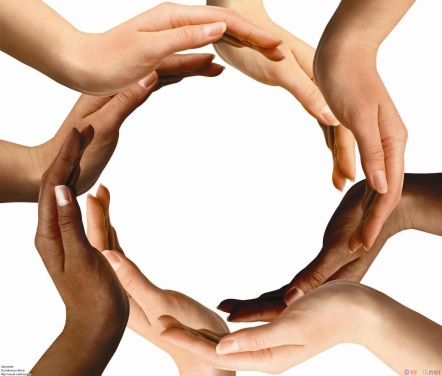 Working together to sustain real improvements in both the care of our patients and our working lives Your Care In Our HandsSOUTH and CENTRAL KNOWSLEY PRIMARY CARE NETWORK